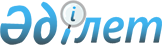 Об утверждении перечня персональных данных, необходимого и достаточного для выполнения осуществляемых задачПриказ Министра юстиции Республики Казахстан от 28 августа 2013 года № 286. Зарегистрирован в Министерстве юстиции Республики Казахстан 28 августа 2013 года № 8668.
      Примечание РЦПИ!

      Порядок введения в действие приказа см. п.3.
      В соответствии с подпунктом 1) пункта 2 статьи 25 Закона Республики Казахстан от 21 мая 2013 года "О персональных данных и их защите" ПРИКАЗЫВАЮ:
      1. Утвердить прилагаемый перечень персональных данных, необходимый и достаточный для выполнения осуществляемых задач.
      2. Контроль за исполнением настоящего приказа возложить на руководителей структурных подразделений, комитетов и подведомственных организаций Министерства.
      3. Настоящий приказ подлежит официальному опубликованию и вводится в действие с 25 ноября 2013 года. Перечень
персональных данных, необходимый и достаточный для
выполнения осуществляемых задач
      Сноска. Перечень с изменениями, внесенными приказом Министра юстиции РК от 31.07.2019 № 422 (вводится в действие по истечении десяти календарных дней после дня его первого официального опубликования).
					© 2012. РГП на ПХВ «Институт законодательства и правовой информации Республики Казахстан» Министерства юстиции Республики Казахстан
				
Министр
Б. ИмашевУтвержден
приказом Министра юстиции
Республики Казахстан
от 28 августа 2013 года № 286
№ п/п
Наименование персональных данных, необходимый и достаточный
для выполнения осуществляемых задач
Министерством юстиции Республики Казахстан
1
Фамилия
2
Имя
3
Отчество (при его наличии)
4
Сведения о смене фамилии, имени, отчества
5
Транскрипция фамилии и имени
6
Данные о рождении:

дата рождения;

место рождения;
7
Расовая и национальная принадлежность
8
Вероисповедание
9
Пол
10
Сведения о семейном положении:

состояние в браке;

данные свидетельства о заключении брака;

данные свидетельства о расторжении брака;

фамилия, имя, отчество супруги (а);

данные документа удостоверяющего личность супруги (а);

степень родства;

фамилии, имена, отчества и даты рождения других членов семьи, иждивенцев;

наличие детей (в т.ч. усыновленных, находящихся на попечении) и их возраст
11
Данные свидетельства об усыновлении ребенка
12
Данные свидетельства об установлении отцовства
13
Данные о гражданстве:

гражданство (прежнее гражданство);

дата приобретения гражданства Республики Казахстан;

основания приобретения гражданства Республики Казахстан;

дата утраты гражданства Республики Казахстан;

основания утраты гражданства Республики Казахстан;

дата восстановления в гражданстве Республики Казахстан;

основания восстановления в гражданстве Республики Казахстан
14
Сведения о номере, серии и дате выдачи трудовой книжки
15
Данные о трудовой деятельности на текущее время:

полное указание должности, структурного подразделения, организации ее наименование;

общий и непрерывный стаж работы;

адреса и телефоны, а также реквизиты других организаций с полным наименованием занимаемых ранее в них должностей и времени работы в этих организациях
16
Сведения об образовании, квалификации и о наличии специальных знаний или специальной подготовки:

дата поступления в учебное заведение (отчисления из учебного заведения);

серия, номер, дата выдачи диплома, свидетельства, аттестата или другого документа об окончании образовательного учреждения;

наименование и местоположение образовательного учреждения; 

факультет или отделение, квалификация и специальность по окончании образовательного учреждения;

ученая степень;

ученое звание;

владение иностранными языками;
17
Сведение о повышении квалификации и переподготовке:

серия, номер, дата выдачи документа о повышении квалификации или о переподготовке;

наименование и местоположение образовательного учреждения;

квалификация и специальность по окончании образовательного учреждения
18
Адреса места жительства, дата регистрации по месту жительства или по месту пребывания
19
Номера контактных телефонов
20
Характеристика
21
Индивидуальный идентификационный номер (ИИН)
22
Бизнес идентификационный номер (БИН)
23
Портретное изображение (оцифрованная фотография)
24
Подпись
25
Данные документа удостоверяющего личность:

наименование документа;

номер документа;

дата выдачи документа;

срок действия документа; 

орган выдавший документ
26
Сведения о причинах недействительности, утраты, уничтожения документов, удостоверяющих личность;
27
Наличие (отсутствие) заболеваний
28
Сведения о временной нетрудоспособности
29
Сведения о наличии (отсутствии) судимости
30
Сведения об имуществе переданного в доверительное управление
31
Сведения о воинском учете военнообязанных лиц и лиц, подлежащих призыву на военную службу:

серия, номер, дата выдачи (сдачи) военного билета;

наименование органа, выдавшего военный билет;

военно-учетная специальность;

воинское звание;

данные о принятии/снятии с учета;

основание освобождения от воинской службы;
32
Сведения о государственных и ведомственных наградах, грамотах, благодарственных письмах;

Наименование или название награды;

Дата и вид нормативного акта о награждении;
33
Сведения о заработной плате:

данные по окладу;

надбавкам;

налогам
34
Адрес проживания за границей
35
Наименование юридического лица (в том числе до преобразования, реорганизации и ликвидации)
36
Сведения о социальных льготах и о социальном статусе (серия, номер, дата выдачи, наименование органа, выдавшего документ, являющимся основанием для предоставления льгот и статуса)
37
Электронный адрес, сайт в Интернет-ресурсах
38
Данные с пенсионного фонда и поступления на лицевой счет
39
Сведения об имуществе (имущественном положении):

недвижимое имущество (адрес, форма собственности);

автотранспорт;

адреса размещения;

способ и основание получения объектов недвижимости;
40
Материалы аттестации, служебных расследований
41
Сведения, указанные в оригиналах и копиях распоряжений по личному составу и материалах к ним;
42
Сведения об административных правонарушениях
43
Данные свидетельства о смерти (дата, место, причина смерти)
44
Сведения о зарегистрированных правах на недвижимое имущество: идентификационные характеристики (адрес, регистрационный код адреса, вид недвижимости, кадастровый номер, форма собственности, количество составляющих, категория земель, делимость, целевое назначение, этажность, общая и жилая площадь); технические характеристики
45
Сведения о регистрации залога движимого имущества, не подлежащего обязательной государственной регистрации: 

документы на основании которых производится регистрация залога движимого имущества, не подлежащего обязательной государственной регистрации; 

дата и номер документов на основании которых производится регистрация залога движимого имущества, не подлежащего обязательной государственной регистрации;
46
Сведения о наименовании залогодержателя, залогодателя, заемщике, участвующих в залоге движимого имущества, не подлежащего обязательной государственной регистрации
47
Исключена приказом Министра юстиции РК от 31.07.2019 № 422 (вводится в действие по истечении десяти календарных дней после дня его первого официального опубликования).
48
Доверенность
49
Платежные поручения
50
Документ об уплате государственной пошлины (дата и номер документа об уплате государственной пошлины)
51
Виза
52
Легализованная выписка из торгового реестра или другой легализованный документ, удостоверяющий, что учредитель - иностранное юридическое лицо является юридическим лицом по законодательству иностранного государства
53
Решение о создании юридического лица
54
Передаточный акт с указанием положений о правопреемстве по обязательствам реорганизованного юридического лица, утвержденный собственником имущества юридического лица или органом, принявшим решение о реорганизации юридического лица и решение уполномоченного органа юридического лица об утверждении передаточного акта
55
Решение собственника имущества юридического лица или уполномоченного собственником органа, учредителей (участников), решение органа, уполномоченного учредительными документами юридического лица скрепленное печатью юридического лица о реорганизации;
56
Разделительный баланс с указанием положений о правопреемстве по обязательствам реорганизованного юридического лица, утвержденный собственником имущества юридического лица или органом, принявшим решение о реорганизации юридического лица и решение уполномоченного органа юридического лица об утверждении разделительного баланса
57
Решение либо выписка из решения уполномоченного органа юридического лица о государственной (учетной) перерегистрации, предусматривающие внесение изменений и дополнений в учредительные документы юридического лица, положение о филиале (представительстве), скрепленные печатью юридического лица
58
Документ, подтверждающий отчуждение (уступку) права выбывающего участника хозяйственного товарищества на долю в имуществе (уставном капитале) товарищества или ее части в соответствии с законодательными актами Республики Казахстан и учредительными документами
59
Справка об отсутствии задолженности по таможенным пошлинам, налогам и таможенным сборам
60
Свидетельство об аннулировании выпуска акций (для акционерных обществ)
61
Документ об уничтожении печати юридического лица
62
Решение собственника имущества юридического лица или уполномоченного собственником органа либо органа юридического лица, уполномоченного на то учредительными документами о ликвидации юридического лица, скрепленное печатью юридического лица
63
Решение либо выписка из решения уполномоченного органа юридического лица о получении дубликата устава (положения), скрепленные печатью юридического лица
64
Номер телефона юридического лица (филиала и представительства), Руководителя и учредителей юридического лица (филиала и представительства)
65
Аналог номера налоговой регистрации для иностранного физического и юридического лица
66
Документ, подтверждающий публикацию в официальных печатных изданиях Министерства юстиции информации о ликвидации юридического лица, порядке и сроках заявления претензий кредиторами
67
Документ, подтверждающий письменное уведомление кредиторов о реорганизации юридического лица
68
Экспертная специальность, номер и дата выдачи квалификационного свидетельства на право производства определенного вида судебной экспертизы